                                                                    Педсовет на тему:            «Условия и средства повышения мотивации деятельности и ответственности                                           каждого участника педагогического труда»                                                                    23.03.2018г.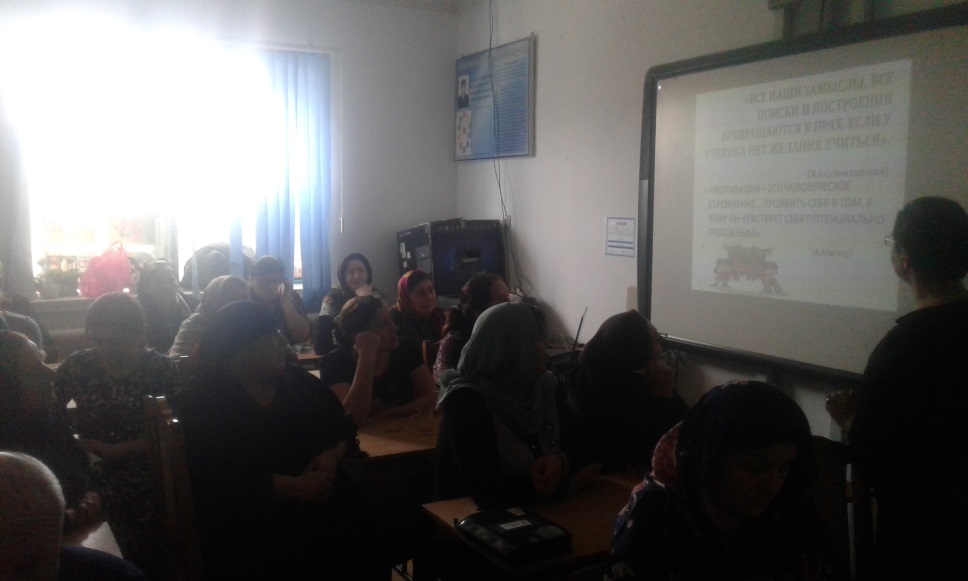 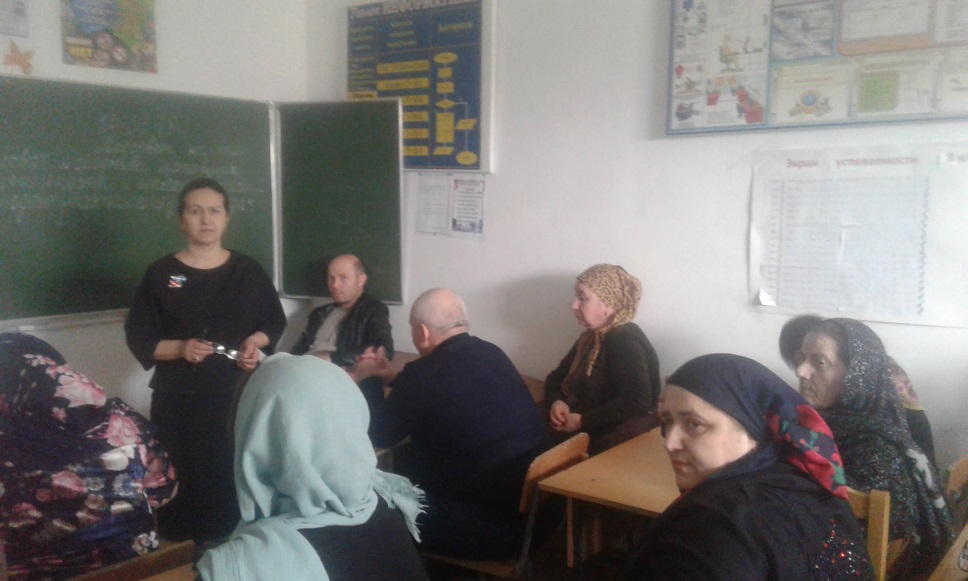 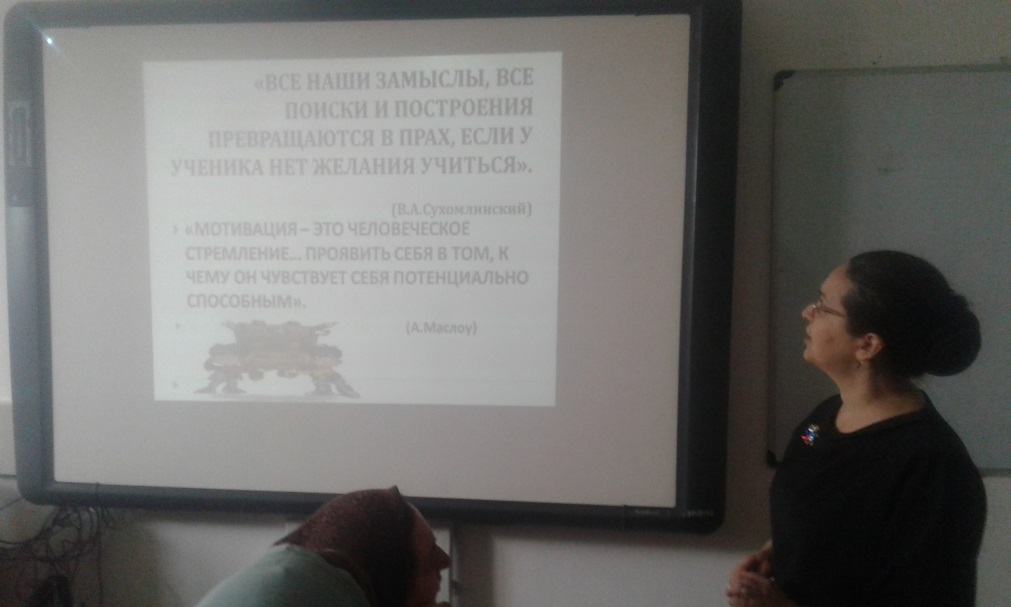 